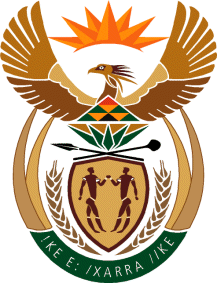 MINISTRY: PUBLIC SERVICE AND ADMINISTRATIONREPUBLIC OF SOUTH AFRICANATIONAL ASSEMBLYQUESTION FOR WRITTEN REPLY DATE:		20 MARCH 2020QUESTION NO.: 	495		Mrs M O Clarke (DA) to ask the Minister of Public Service and Administration:(1)	What (a) total number of (i) national and (ii) provincial government departments were found to be underperforming as per the Auditor-General reports in the past three financial years and (b) are the names of the departments;(2)	whether the (a) Directors-General and (b) Heads of Departments of the specified departments received performance bonuses in each case; if not, what is the position in this regard; if so; what was the total monetary amount of the bonuses received by each person?				NW677EREPLY: For purposes of this report, departments who received Auditor-General findings of “Disclaimer” and “Adverse with Findings” may be regarded as underperforming departments.  For the past three financial years the following six (6) departments (two national and four provincial) may be regarded as underperforming: No performance bonuses were paid to the HODs or acting HODs of the six (6) affected departments for the past three financial years.  NoDepartment2018/192017/182016/171Department of Cooperative GovernanceX2Department of Environmental AffairsXX3FS Office of the PremierXX4FS Agriculture and Rural DevelopmentXX5FS Sport Arts and RecreationX6GP Human SettlementsX